career & technical education state course equivalencycareer & technical education state course equivalencycareer & technical education state course equivalencycareer & technical education state course equivalencycareer & technical education state course equivalencyThis Certificate is Awarded toThis Certificate is Awarded toThis Certificate is Awarded toFor earning credit of  through  at 
.For earning credit of  through  at 
.For earning credit of  through  at 
.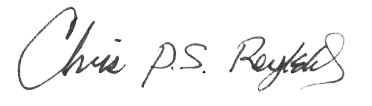 DATEDATE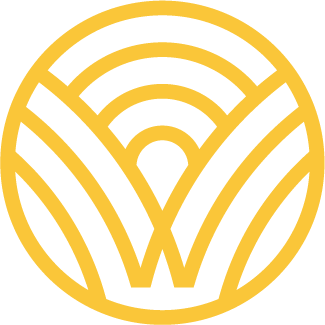 chris reykdalState Superintendent of Public Instructionchris reykdalState Superintendent of Public Instruction